Практичне заняття 3. Вимірювання антропометричних показників і соматоскопічна оцінка фізичного розвиткуМета: сформувати сучасні уявлення про соматоскопічну та антропометричну оцінку фізичного розвитку для індивідуалізації фізичного навантаження, виявлення позитивних і негативних впливів, активного сприяння усуненню негативних факторів та впливу реабілітаційних заходів на організм хворих. Завдання:провести соматоскопічне обстеження тілобудови;провести антропометричне обстеження фізичного розвитку;отримані результати занести до протоколу та зробити висновки.ПротоколПІП____________________________________________________________Група __________________________Показники:Соматоскопічно визначити і оцінити соматотип ______________________________________________________________________________________________________________________	 Оцінити поставу (в балах) ___________________________________________________________________________________________________________________________________________________________________________________________________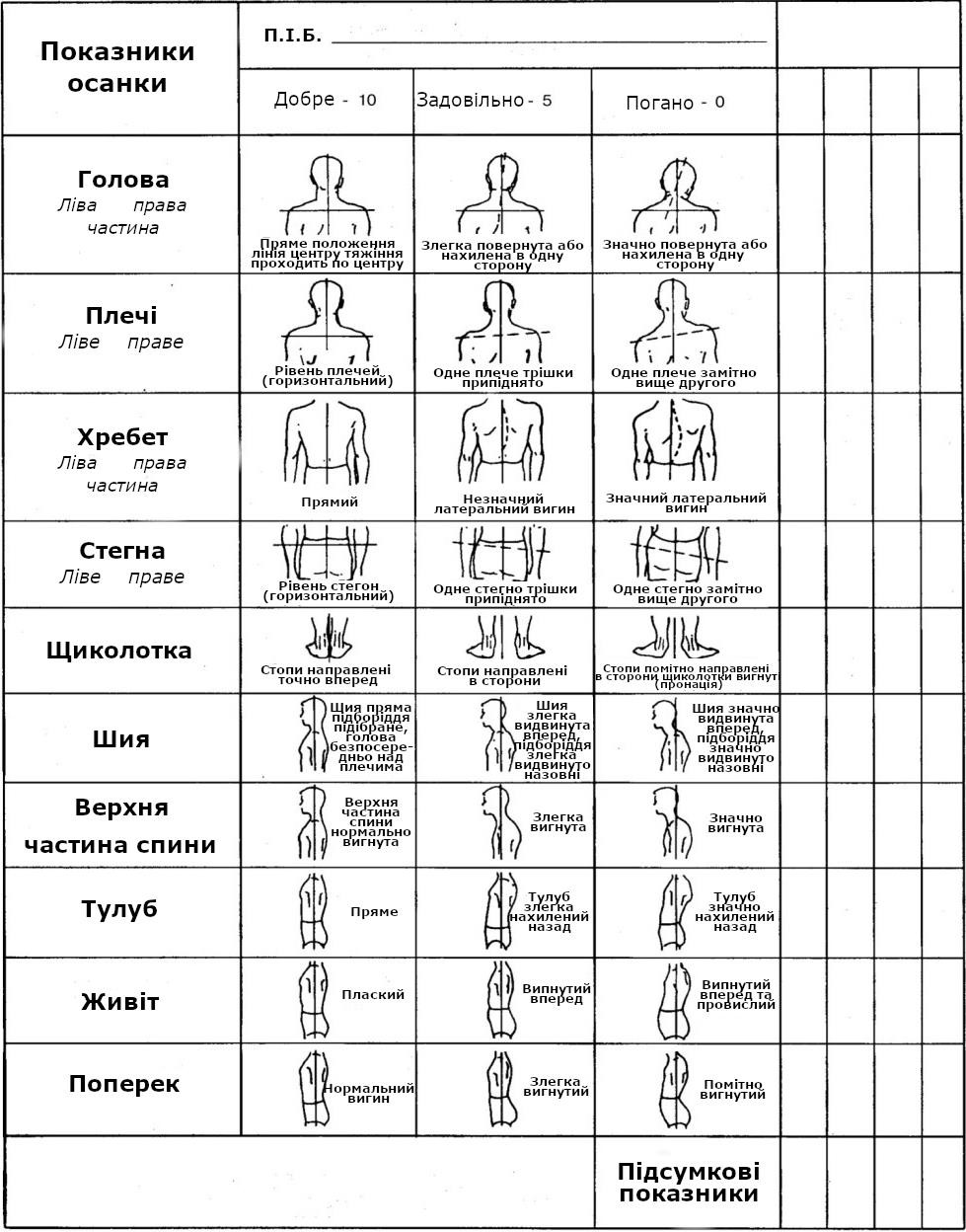 Соматоскопічно	визначити і оцінити форму	грудної клітки___________________________________________________________________________________________________________________________ Соматоскопічно	визначити	і	оцінити	форму	ніг __________________________________________________________________________________________________________________________________Визначити і оцінити рельєфність і пропорційність розвиненості мускулатури______________________________________________________Визначити і оцінити наявність стоматоскопічних маркерів дисплазії сполучної тканини __________________________________________________________________________________________________________________________________Обхват грудної клітки в спокої	см, на видиху	см, на вдиху ______________смРухливість грудної клітки __________________смФорма грудної клітки: переднє-задній розмір____________________________Прогнозування зросту:  зріст хлопчика = (зріст тата + зріст мами) : 2 + 5 см; зріс дівчинки = (зріст тата + зріст мами) : 2 – 5 см __________________________________________________________________Індекс маси тіла - це показник що досліджує пропорційність маси тіла до росту людини і визначається за:Індекс маси тіла = Маса тіла, кг : зріст, м  __________________________________________________________________≤15,9 дефіцит 16 -18,5 недостатня 18,6-24,9 норма 25 -29,9 надмірна 30 -34,9 ожиріння 1 ст. 35 – 39,9 ожиріння 2 ст. ≥40 ожиріння 3 ст.Пропорційність абдоміального жиру (ПАЖ)Для визначення пропорційності абдомінального жиру визначається співвідношення обхвату талії і обхвату стегон. Обхват талії (ОТ) вимірюється сантиметровою стрічкою посередині між нижніми краями останніх ребер і верхніми краями гребенів клубових кісток (не втягуючи і не випинаючи живіт), в см. Обхват сідниць (ОС) вимірюється навколо самої широкої частини сідниць паралельно підлозі, в см.ПАЖ = ОТ : ОС __________________________________________________________________у чоловіків ≥ 0,90;  у жінок ≥ 0,85 -  характеризує абдомінальне ожиріння. Стать                                  Чоловіча     ЖіночаНорма                                    ≤ 0,90            ≤ 0,80Тривожна зона                   0,94 – 0,101      0,81 – 0,87Необхідна консультація      ≥ 0,102           ≥ 0,88Визначивши в метрах обхват талії (ОТ) і знаючи в метрах зріст визначте відсоток жиру в організмі, підставивши результати вимірів у формулу : ➢ у чоловіків: 64 – (20 × Зріст : ОТ)➢ у жінок: 76 – (20 × Зріст : ОТ)_________________________________________________________________Висновки: ______________________________________________________________________________________________________________________________________________________________________________________________________________________________________________________________________________________________________________________________________________________________________________________________________________________________________________________________________________________________________________________________________________________________________________________________________________________________________________________________________________________________________________________________________________________________________________________________________________________________________________________________________________________________________________________________________________Надати рекомендації щодо корекції фізичного розвитку_____________________________________________________________________________________________________________________________________________________________________________________________________________________________________________________________________________________________________________________________№ПоказникРезультат1.Вік (в роках)2.Зріст (м)3.Маса тіла (кг)4.Обхват талії (ОТ)5.Обхват стегон (ОС)